Независимая оценка качества подготовки обучающихся в Республике КарелияГАУ ДПО РК «Карельский институт развития образования» 2016 год Муниципальное бюджетное общеобразовательное учреждение Петрозаводского городского округа «Детский сад общеразвивающего вида с приоритетным осуществлением деятельности по познавательно - речевому развитию детей № 34 «Радуга»Общий свод количественных результатов  по итогам независимой оценки качества подготовки обучающихся Общий свод  итогов независимой оценки качества подготовки обучающихся:Дата: 17.01.2017 г.№п/пПоказателиПоказателиПоказателиМаксимально возможное значениепоказателей в баллах/%Максимально возможное значениепоказателей в баллах/%Максимально возможное значениепоказателей в баллах/%Фактическое значение в баллахФактическое значение в баллахФактическое значение в баллах% к максимально возможномуА. Экспертная оценка на основе исследования общедоступной информацииА. Экспертная оценка на основе исследования общедоступной информацииА. Экспертная оценка на основе исследования общедоступной информацииА. Экспертная оценка на основе исследования общедоступной информацииА. Экспертная оценка на основе исследования общедоступной информацииА. Экспертная оценка на основе исследования общедоступной информацииА. Экспертная оценка на основе исследования общедоступной информацииА. Экспертная оценка на основе исследования общедоступной информацииА. Экспертная оценка на основе исследования общедоступной информацииА. Экспертная оценка на основе исследования общедоступной информацииА. Экспертная оценка на основе исследования общедоступной информацииКритерий I. Качество условий, процессов, результатов подготовки обучающихся  в соответствии с  образовательной программойКритерий I. Качество условий, процессов, результатов подготовки обучающихся  в соответствии с  образовательной программойКритерий I. Качество условий, процессов, результатов подготовки обучающихся  в соответствии с  образовательной программойКритерий I. Качество условий, процессов, результатов подготовки обучающихся  в соответствии с  образовательной программойКритерий I. Качество условий, процессов, результатов подготовки обучающихся  в соответствии с  образовательной программойКритерий I. Качество условий, процессов, результатов подготовки обучающихся  в соответствии с  образовательной программойКритерий I. Качество условий, процессов, результатов подготовки обучающихся  в соответствии с  образовательной программойКритерий I. Качество условий, процессов, результатов подготовки обучающихся  в соответствии с  образовательной программойКритерий I. Качество условий, процессов, результатов подготовки обучающихся  в соответствии с  образовательной программойКритерий I. Качество условий, процессов, результатов подготовки обучающихся  в соответствии с  образовательной программойКритерий I. Качество условий, процессов, результатов подготовки обучающихся  в соответствии с  образовательной программой1.1Целевые характеристики образовательной программы, их влияние на ее осуществление, результаты образовательных достиженийЦелевые характеристики образовательной программы, их влияние на ее осуществление, результаты образовательных достиженийЦелевые характеристики образовательной программы, их влияние на ее осуществление, результаты образовательных достижений9,09,09,07,87,87,887%1.2Содержание образовательной программы, его влияние на осуществление процессов подготовки и результатов образовательных достижений обучающихся Содержание образовательной программы, его влияние на осуществление процессов подготовки и результатов образовательных достижений обучающихся Содержание образовательной программы, его влияние на осуществление процессов подготовки и результатов образовательных достижений обучающихся 12,012,012,010,410,410,487%1.3Управление образовательной программой, его влияние на осуществление процессов подготовки и результатов образовательных достижений обучающихся Управление образовательной программой, его влияние на осуществление процессов подготовки и результатов образовательных достижений обучающихся Управление образовательной программой, его влияние на осуществление процессов подготовки и результатов образовательных достижений обучающихся 9,09,09,08,68,68,696%Всего среднее значение по критерию в баллах:Всего среднее значение по критерию в баллах:Всего среднее значение по критерию в баллах:Всего среднее значение по критерию в баллах:10,010,010,08,98,98,989%Критерий II.  Качество условий, процессов, результатов подготовки обучающихся  в соответствии с целевыми ориентирами развития личности, приобретение знаний, умений, навыков и формирования компетенцийКритерий II.  Качество условий, процессов, результатов подготовки обучающихся  в соответствии с целевыми ориентирами развития личности, приобретение знаний, умений, навыков и формирования компетенцийКритерий II.  Качество условий, процессов, результатов подготовки обучающихся  в соответствии с целевыми ориентирами развития личности, приобретение знаний, умений, навыков и формирования компетенцийКритерий II.  Качество условий, процессов, результатов подготовки обучающихся  в соответствии с целевыми ориентирами развития личности, приобретение знаний, умений, навыков и формирования компетенцийКритерий II.  Качество условий, процессов, результатов подготовки обучающихся  в соответствии с целевыми ориентирами развития личности, приобретение знаний, умений, навыков и формирования компетенцийКритерий II.  Качество условий, процессов, результатов подготовки обучающихся  в соответствии с целевыми ориентирами развития личности, приобретение знаний, умений, навыков и формирования компетенцийКритерий II.  Качество условий, процессов, результатов подготовки обучающихся  в соответствии с целевыми ориентирами развития личности, приобретение знаний, умений, навыков и формирования компетенцийКритерий II.  Качество условий, процессов, результатов подготовки обучающихся  в соответствии с целевыми ориентирами развития личности, приобретение знаний, умений, навыков и формирования компетенцийКритерий II.  Качество условий, процессов, результатов подготовки обучающихся  в соответствии с целевыми ориентирами развития личности, приобретение знаний, умений, навыков и формирования компетенцийКритерий II.  Качество условий, процессов, результатов подготовки обучающихся  в соответствии с целевыми ориентирами развития личности, приобретение знаний, умений, навыков и формирования компетенцийКритерий II.  Качество условий, процессов, результатов подготовки обучающихся  в соответствии с целевыми ориентирами развития личности, приобретение знаний, умений, навыков и формирования компетенций2.1Основные содержательные направления развития личности, приобретение знаний, умений, навыков и формирования компетенций для достижения ожидаемых результатов освоения образовательной программы: физическое развитиеОсновные содержательные направления развития личности, приобретение знаний, умений, навыков и формирования компетенций для достижения ожидаемых результатов освоения образовательной программы: физическое развитиеОсновные содержательные направления развития личности, приобретение знаний, умений, навыков и формирования компетенций для достижения ожидаемых результатов освоения образовательной программы: физическое развитие15,015,015,013,013,083%83%2.2Основные содержательные направления развития личности, приобретение знаний, умений, навыков и формирования компетенций для достижения ожидаемых результатов освоения образовательной программы: художественно-эстетическое развитиеОсновные содержательные направления развития личности, приобретение знаний, умений, навыков и формирования компетенций для достижения ожидаемых результатов освоения образовательной программы: художественно-эстетическое развитиеОсновные содержательные направления развития личности, приобретение знаний, умений, навыков и формирования компетенций для достижения ожидаемых результатов освоения образовательной программы: художественно-эстетическое развитие15,015,015,014,514,597%97%2.3Основные содержательные направления развития личности, приобретение знаний, умений, навыков и формирования компетенций для достижения ожидаемых результатов освоения образовательной программы: социально-коммуникативное развитиеОсновные содержательные направления развития личности, приобретение знаний, умений, навыков и формирования компетенций для достижения ожидаемых результатов освоения образовательной программы: социально-коммуникативное развитиеОсновные содержательные направления развития личности, приобретение знаний, умений, навыков и формирования компетенций для достижения ожидаемых результатов освоения образовательной программы: социально-коммуникативное развитие15,015,015,014,014,093%93%2.4Основные содержательные направления развития личности, приобретение знаний, умений, навыков и формирования компетенций для достижения ожидаемых результатов освоения образовательной программы: познавательное развитиеОсновные содержательные направления развития личности, приобретение знаний, умений, навыков и формирования компетенций для достижения ожидаемых результатов освоения образовательной программы: познавательное развитиеОсновные содержательные направления развития личности, приобретение знаний, умений, навыков и формирования компетенций для достижения ожидаемых результатов освоения образовательной программы: познавательное развитие15,015,015,014,014,093%93%2.5Основные содержательные направления развития личности, приобретение знаний, умений, навыков и формирования компетенций для достижения ожидаемых результатов освоения образовательной программы: речевое развитиеОсновные содержательные направления развития личности, приобретение знаний, умений, навыков и формирования компетенций для достижения ожидаемых результатов освоения образовательной программы: речевое развитиеОсновные содержательные направления развития личности, приобретение знаний, умений, навыков и формирования компетенций для достижения ожидаемых результатов освоения образовательной программы: речевое развитие15,015,015,014,014,093%93%Всего среднее значение по критерию в баллах:Всего среднее значение по критерию в баллах:Всего среднее значение по критерию в баллах:Всего среднее значение по критерию в баллах:15,015,015,013,813,892%92%Критерий  III.   Качество условий, процессов, результатов подготовки обучающихся  в соответствии с требованиями к развивающей образовательной средеКритерий  III.   Качество условий, процессов, результатов подготовки обучающихся  в соответствии с требованиями к развивающей образовательной средеКритерий  III.   Качество условий, процессов, результатов подготовки обучающихся  в соответствии с требованиями к развивающей образовательной средеКритерий  III.   Качество условий, процессов, результатов подготовки обучающихся  в соответствии с требованиями к развивающей образовательной средеКритерий  III.   Качество условий, процессов, результатов подготовки обучающихся  в соответствии с требованиями к развивающей образовательной средеКритерий  III.   Качество условий, процессов, результатов подготовки обучающихся  в соответствии с требованиями к развивающей образовательной средеКритерий  III.   Качество условий, процессов, результатов подготовки обучающихся  в соответствии с требованиями к развивающей образовательной средеКритерий  III.   Качество условий, процессов, результатов подготовки обучающихся  в соответствии с требованиями к развивающей образовательной средеКритерий  III.   Качество условий, процессов, результатов подготовки обучающихся  в соответствии с требованиями к развивающей образовательной средеКритерий  III.   Качество условий, процессов, результатов подготовки обучающихся  в соответствии с требованиями к развивающей образовательной средеКритерий  III.   Качество условий, процессов, результатов подготовки обучающихся  в соответствии с требованиями к развивающей образовательной среде3.1Развивающая образовательная среда, обеспечивающая  качество подготовки обучающихся: планируемое, осуществляемое, реализованное кадровое обеспечение программыРазвивающая образовательная среда, обеспечивающая  качество подготовки обучающихся: планируемое, осуществляемое, реализованное кадровое обеспечение программыРазвивающая образовательная среда, обеспечивающая  качество подготовки обучающихся: планируемое, осуществляемое, реализованное кадровое обеспечение программы3,03,02,62,62,687%87%3.2Развивающая образовательная среда, обеспечивающая  качество подготовки обучающихся: планируемое, осуществляемое, реализованное материально-техническое обеспечение программыРазвивающая образовательная среда, обеспечивающая  качество подготовки обучающихся: планируемое, осуществляемое, реализованное материально-техническое обеспечение программыРазвивающая образовательная среда, обеспечивающая  качество подготовки обучающихся: планируемое, осуществляемое, реализованное материально-техническое обеспечение программы3,03,02,42,42,480%80%3.3Развивающая образовательная среда, обеспечивающая  качество подготовки обучающихся: планируемое, осуществляемое, реализованное учебно-методическое обеспечение программыРазвивающая образовательная среда, обеспечивающая  качество подготовки обучающихся: планируемое, осуществляемое, реализованное учебно-методическое обеспечение программыРазвивающая образовательная среда, обеспечивающая  качество подготовки обучающихся: планируемое, осуществляемое, реализованное учебно-методическое обеспечение программы3,03,02,62,62,687%87%3.4Развивающая образовательная среда, обеспечивающая  качество подготовки обучающихся: планируемое, осуществляемое, реализованное библиотечное обеспечение программыРазвивающая образовательная среда, обеспечивающая  качество подготовки обучающихся: планируемое, осуществляемое, реализованное библиотечное обеспечение программыРазвивающая образовательная среда, обеспечивающая  качество подготовки обучающихся: планируемое, осуществляемое, реализованное библиотечное обеспечение программы3,03,03,03,03,0100%100%3.5Развивающая образовательная среда, обеспечивающая  качество подготовки обучающихся: планируемое, осуществляемое, реализованное психолого-педагогическое обеспечение программыРазвивающая образовательная среда, обеспечивающая  качество подготовки обучающихся: планируемое, осуществляемое, реализованное психолого-педагогическое обеспечение программыРазвивающая образовательная среда, обеспечивающая  качество подготовки обучающихся: планируемое, осуществляемое, реализованное психолого-педагогическое обеспечение программы3,03,02,52,52,583%83%3.6Развивающая образовательная среда, обеспечивающая  качество подготовки обучающихся: планируемое, осуществляемое, реализованное информационно-коммуникационное обеспечение программыРазвивающая образовательная среда, обеспечивающая  качество подготовки обучающихся: планируемое, осуществляемое, реализованное информационно-коммуникационное обеспечение программыРазвивающая образовательная среда, обеспечивающая  качество подготовки обучающихся: планируемое, осуществляемое, реализованное информационно-коммуникационное обеспечение программы3,03,02,52,52,583%83%3.7Развивающая образовательная среда, обеспечивающая  качество подготовки обучающихся: планируемое, осуществляемое, реализованное научно-методическое обеспечение программыРазвивающая образовательная среда, обеспечивающая  качество подготовки обучающихся: планируемое, осуществляемое, реализованное научно-методическое обеспечение программыРазвивающая образовательная среда, обеспечивающая  качество подготовки обучающихся: планируемое, осуществляемое, реализованное научно-методическое обеспечение программы3,03,02,62,62,680%80%3.8Развивающая образовательная среда, обеспечивающая  качество подготовки обучающихся: планируемое, осуществляемое, реализованное финансовое обеспечение программыРазвивающая образовательная среда, обеспечивающая  качество подготовки обучающихся: планируемое, осуществляемое, реализованное финансовое обеспечение программыРазвивающая образовательная среда, обеспечивающая  качество подготовки обучающихся: планируемое, осуществляемое, реализованное финансовое обеспечение программы3,03,02,42,42,480%80%Всего среднее значение по критерию в баллах:Всего среднее значение по критерию в баллах:Всего среднее значение по критерию в баллах:3,03,02,62,62,687%87%Критерий IV.  Качество условий, процессов, результатов подготовки обучающихся в соответствии с требованиями к психолого-педагогическому сопровождениюКритерий IV.  Качество условий, процессов, результатов подготовки обучающихся в соответствии с требованиями к психолого-педагогическому сопровождениюКритерий IV.  Качество условий, процессов, результатов подготовки обучающихся в соответствии с требованиями к психолого-педагогическому сопровождению4.1Психолого-педагогическое сопровождение, обеспечивающее качество подготовки обучающихся: планируемый, осуществляемый, реализованный потенциал освоения воспитанниками образовательной программы, поддерживаемый уважением взрослых к человеческому достоинству детей, формированию и поддержки их положительной самооценки, проявлению уверенности в собственных возможностях и способностяхПсихолого-педагогическое сопровождение, обеспечивающее качество подготовки обучающихся: планируемый, осуществляемый, реализованный потенциал освоения воспитанниками образовательной программы, поддерживаемый уважением взрослых к человеческому достоинству детей, формированию и поддержки их положительной самооценки, проявлению уверенности в собственных возможностях и способностяхПсихолого-педагогическое сопровождение, обеспечивающее качество подготовки обучающихся: планируемый, осуществляемый, реализованный потенциал освоения воспитанниками образовательной программы, поддерживаемый уважением взрослых к человеческому достоинству детей, формированию и поддержки их положительной самооценки, проявлению уверенности в собственных возможностях и способностях3,03,02,52,52,583%83%4.2Психолого-педагогическое сопровождение, обеспечивающее качество подготовки обучающихся: планируемый, осуществляемый, реализованный потенциал освоения воспитанниками образовательной программы, поддерживаемый формами и методами работы с детьми, соответствующими их возрастным и индивидуальным особенностямПсихолого-педагогическое сопровождение, обеспечивающее качество подготовки обучающихся: планируемый, осуществляемый, реализованный потенциал освоения воспитанниками образовательной программы, поддерживаемый формами и методами работы с детьми, соответствующими их возрастным и индивидуальным особенностямПсихолого-педагогическое сопровождение, обеспечивающее качество подготовки обучающихся: планируемый, осуществляемый, реализованный потенциал освоения воспитанниками образовательной программы, поддерживаемый формами и методами работы с детьми, соответствующими их возрастным и индивидуальным особенностям3,03,02,52,52,583%83%4.3Психолого-педагогическое сопровождение, обеспечивающее качество подготовки обучающихся: планируемый, осуществляемый, реализованный потенциал освоения воспитанниками образовательной программы, поддерживаемый построением образовательной деятельности на основе взаимодействия взрослых с детьми, ориентированного на интересы и возможности каждого ребенка и учитывающего социальную ситуацию его развитияПсихолого-педагогическое сопровождение, обеспечивающее качество подготовки обучающихся: планируемый, осуществляемый, реализованный потенциал освоения воспитанниками образовательной программы, поддерживаемый построением образовательной деятельности на основе взаимодействия взрослых с детьми, ориентированного на интересы и возможности каждого ребенка и учитывающего социальную ситуацию его развитияПсихолого-педагогическое сопровождение, обеспечивающее качество подготовки обучающихся: планируемый, осуществляемый, реализованный потенциал освоения воспитанниками образовательной программы, поддерживаемый построением образовательной деятельности на основе взаимодействия взрослых с детьми, ориентированного на интересы и возможности каждого ребенка и учитывающего социальную ситуацию его развития3,03,02,42,42,480%80%4.4Психолого-педагогическое сопровождение, обеспечивающее качество подготовки обучающихся: планируемый, осуществляемый, реализованный потенциал освоения воспитанниками образовательной программы, поддерживающий положительное, доброжелательное отношение детей друг к другу и взаимодействие детей друг с другом в разных видах деятельностиПсихолого-педагогическое сопровождение, обеспечивающее качество подготовки обучающихся: планируемый, осуществляемый, реализованный потенциал освоения воспитанниками образовательной программы, поддерживающий положительное, доброжелательное отношение детей друг к другу и взаимодействие детей друг с другом в разных видах деятельностиПсихолого-педагогическое сопровождение, обеспечивающее качество подготовки обучающихся: планируемый, осуществляемый, реализованный потенциал освоения воспитанниками образовательной программы, поддерживающий положительное, доброжелательное отношение детей друг к другу и взаимодействие детей друг с другом в разных видах деятельности3,03,02,42,42,487%87%4.5Психолого-педагогическое сопровождение, обеспечивающее качество подготовки обучающихся: планируемый, осуществляемый, реализованный потенциал освоения воспитанниками образовательной программы, поддерживающий инициативу и самостоятельность детей в специфических для них видах деятельностиПсихолого-педагогическое сопровождение, обеспечивающее качество подготовки обучающихся: планируемый, осуществляемый, реализованный потенциал освоения воспитанниками образовательной программы, поддерживающий инициативу и самостоятельность детей в специфических для них видах деятельностиПсихолого-педагогическое сопровождение, обеспечивающее качество подготовки обучающихся: планируемый, осуществляемый, реализованный потенциал освоения воспитанниками образовательной программы, поддерживающий инициативу и самостоятельность детей в специфических для них видах деятельности3,03,02,62,62,686%86%4.6Психолого-педагогическое сопровождение, обеспечивающее качество подготовки обучающихся: планируемый, осуществляемый, реализованный потенциал освоения воспитанниками образовательной программы, поддерживающий возможность выбора детьми материалов, видов активности, участников совместной деятельности и общенияПсихолого-педагогическое сопровождение, обеспечивающее качество подготовки обучающихся: планируемый, осуществляемый, реализованный потенциал освоения воспитанниками образовательной программы, поддерживающий возможность выбора детьми материалов, видов активности, участников совместной деятельности и общенияПсихолого-педагогическое сопровождение, обеспечивающее качество подготовки обучающихся: планируемый, осуществляемый, реализованный потенциал освоения воспитанниками образовательной программы, поддерживающий возможность выбора детьми материалов, видов активности, участников совместной деятельности и общения3,03,02,62,62,687%87%4.7Психолого-педагогическое сопровождение, обеспечивающее качество подготовки обучающихся: планируемый, осуществляемый, реализованный потенциал освоения воспитанниками образовательной программы, поддерживающий защиту детей от всех форм физического и психического насилия – развитие культуры сотворчества и формирование социальных компетенций гармоничного сотрудничестваПсихолого-педагогическое сопровождение, обеспечивающее качество подготовки обучающихся: планируемый, осуществляемый, реализованный потенциал освоения воспитанниками образовательной программы, поддерживающий защиту детей от всех форм физического и психического насилия – развитие культуры сотворчества и формирование социальных компетенций гармоничного сотрудничестваПсихолого-педагогическое сопровождение, обеспечивающее качество подготовки обучающихся: планируемый, осуществляемый, реализованный потенциал освоения воспитанниками образовательной программы, поддерживающий защиту детей от всех форм физического и психического насилия – развитие культуры сотворчества и формирование социальных компетенций гармоничного сотрудничества3,03,02,32,32,377%77%4.8Психолого-педагогическое сопровождение, обеспечивающее качество подготовки обучающихся: планируемый, осуществляемый, реализованный потенциал освоения воспитанниками образовательной программы, поддерживающий родителей (законных представителей) в воспитании детей, охране и укреплении их здоровья, вовлечении семей непосредственно в образовательную деятельностьПсихолого-педагогическое сопровождение, обеспечивающее качество подготовки обучающихся: планируемый, осуществляемый, реализованный потенциал освоения воспитанниками образовательной программы, поддерживающий родителей (законных представителей) в воспитании детей, охране и укреплении их здоровья, вовлечении семей непосредственно в образовательную деятельностьПсихолого-педагогическое сопровождение, обеспечивающее качество подготовки обучающихся: планируемый, осуществляемый, реализованный потенциал освоения воспитанниками образовательной программы, поддерживающий родителей (законных представителей) в воспитании детей, охране и укреплении их здоровья, вовлечении семей непосредственно в образовательную деятельность3,03,02,62,62,687%87%Всего среднее значение по критерию в баллах:Всего среднее значение по критерию в баллах:Всего среднее значение по критерию в баллах:3,03,02,52,52,583%83%Б.   Экспертная оценка качества развития личности, приобретения знаний, умений, навыков и формирования компетенций, дополняющих  экспертную оценку по критерию  II.  Качество условий, процессов, результатов подготовки обучающихся  в соответствии с целевыми ориентирами развития личности, приобретение знаний, умений, навыков и формирования компетенций  (по итогам оценки портфолио)Б.   Экспертная оценка качества развития личности, приобретения знаний, умений, навыков и формирования компетенций, дополняющих  экспертную оценку по критерию  II.  Качество условий, процессов, результатов подготовки обучающихся  в соответствии с целевыми ориентирами развития личности, приобретение знаний, умений, навыков и формирования компетенций  (по итогам оценки портфолио)Б.   Экспертная оценка качества развития личности, приобретения знаний, умений, навыков и формирования компетенций, дополняющих  экспертную оценку по критерию  II.  Качество условий, процессов, результатов подготовки обучающихся  в соответствии с целевыми ориентирами развития личности, приобретение знаний, умений, навыков и формирования компетенций  (по итогам оценки портфолио)Б.   Экспертная оценка качества развития личности, приобретения знаний, умений, навыков и формирования компетенций, дополняющих  экспертную оценку по критерию  II.  Качество условий, процессов, результатов подготовки обучающихся  в соответствии с целевыми ориентирами развития личности, приобретение знаний, умений, навыков и формирования компетенций  (по итогам оценки портфолио)Б.   Экспертная оценка качества развития личности, приобретения знаний, умений, навыков и формирования компетенций, дополняющих  экспертную оценку по критерию  II.  Качество условий, процессов, результатов подготовки обучающихся  в соответствии с целевыми ориентирами развития личности, приобретение знаний, умений, навыков и формирования компетенций  (по итогам оценки портфолио)Б.   Экспертная оценка качества развития личности, приобретения знаний, умений, навыков и формирования компетенций, дополняющих  экспертную оценку по критерию  II.  Качество условий, процессов, результатов подготовки обучающихся  в соответствии с целевыми ориентирами развития личности, приобретение знаний, умений, навыков и формирования компетенций  (по итогам оценки портфолио)Б.   Экспертная оценка качества развития личности, приобретения знаний, умений, навыков и формирования компетенций, дополняющих  экспертную оценку по критерию  II.  Качество условий, процессов, результатов подготовки обучающихся  в соответствии с целевыми ориентирами развития личности, приобретение знаний, умений, навыков и формирования компетенций  (по итогам оценки портфолио)Б.   Экспертная оценка качества развития личности, приобретения знаний, умений, навыков и формирования компетенций, дополняющих  экспертную оценку по критерию  II.  Качество условий, процессов, результатов подготовки обучающихся  в соответствии с целевыми ориентирами развития личности, приобретение знаний, умений, навыков и формирования компетенций  (по итогам оценки портфолио)Б.   Экспертная оценка качества развития личности, приобретения знаний, умений, навыков и формирования компетенций, дополняющих  экспертную оценку по критерию  II.  Качество условий, процессов, результатов подготовки обучающихся  в соответствии с целевыми ориентирами развития личности, приобретение знаний, умений, навыков и формирования компетенций  (по итогам оценки портфолио)Б.   Экспертная оценка качества развития личности, приобретения знаний, умений, навыков и формирования компетенций, дополняющих  экспертную оценку по критерию  II.  Качество условий, процессов, результатов подготовки обучающихся  в соответствии с целевыми ориентирами развития личности, приобретение знаний, умений, навыков и формирования компетенций  (по итогам оценки портфолио)Б.   Экспертная оценка качества развития личности, приобретения знаний, умений, навыков и формирования компетенций, дополняющих  экспертную оценку по критерию  II.  Качество условий, процессов, результатов подготовки обучающихся  в соответствии с целевыми ориентирами развития личности, приобретение знаний, умений, навыков и формирования компетенций  (по итогам оценки портфолио)№ п/пПоказателиПоказателиПоказателиМаксимально возможное значениепоказателей в баллахМаксимально возможное значениепоказателей в баллахФактическое значение в баллахФактическое значение в баллахФактическое значение в баллах% к максимально возможному% к максимально возможному3.Портфолио индивидуальных достижений обучающихсяПортфолио индивидуальных достижений обучающихсяПортфолио индивидуальных достижений обучающихся3.1.Потенциал физического развитияПотенциал физического развитияПотенциал физического развития6,06,04,84,84,880%80%3.2.Потенциал художественно-эстетического развития  Потенциал художественно-эстетического развития  Потенциал художественно-эстетического развития  6,06,06,06,06,0100%100%3.3.Потенциал социально-коммуникативного развития  Потенциал социально-коммуникативного развития  Потенциал социально-коммуникативного развития  6,06,05,85,85,897%97%3.4.Потенциал познавательного развития  Потенциал познавательного развития  Потенциал познавательного развития  6,06,06,06,06,0100%100%3.5.Потенциал речевого развития  Потенциал речевого развития  Потенциал речевого развития  6,06,06,06,06,0100%100%Итого среднее  значение по показателю  в баллах:Итого среднее  значение по показателю  в баллах:Итого среднее  значение по показателю  в баллах:6,06,05,75,75,795%95%В.   Оценка получателей услуг и работников организаций  качества развития личности, приобретения знаний, умений, навыков и формирования компетенций, дополняющих экспертную оценку по критерию  II.  Качество условий, процессов, результатов подготовки обучающихся в соответствии с целевыми ориентирами развития личности, приобретение знаний, умений, навыков и формирования компетенций (по итогам анкетного опроса родителей ( законных представителей ) и работников организаций)В.   Оценка получателей услуг и работников организаций  качества развития личности, приобретения знаний, умений, навыков и формирования компетенций, дополняющих экспертную оценку по критерию  II.  Качество условий, процессов, результатов подготовки обучающихся в соответствии с целевыми ориентирами развития личности, приобретение знаний, умений, навыков и формирования компетенций (по итогам анкетного опроса родителей ( законных представителей ) и работников организаций)В.   Оценка получателей услуг и работников организаций  качества развития личности, приобретения знаний, умений, навыков и формирования компетенций, дополняющих экспертную оценку по критерию  II.  Качество условий, процессов, результатов подготовки обучающихся в соответствии с целевыми ориентирами развития личности, приобретение знаний, умений, навыков и формирования компетенций (по итогам анкетного опроса родителей ( законных представителей ) и работников организаций)В.   Оценка получателей услуг и работников организаций  качества развития личности, приобретения знаний, умений, навыков и формирования компетенций, дополняющих экспертную оценку по критерию  II.  Качество условий, процессов, результатов подготовки обучающихся в соответствии с целевыми ориентирами развития личности, приобретение знаний, умений, навыков и формирования компетенций (по итогам анкетного опроса родителей ( законных представителей ) и работников организаций)В.   Оценка получателей услуг и работников организаций  качества развития личности, приобретения знаний, умений, навыков и формирования компетенций, дополняющих экспертную оценку по критерию  II.  Качество условий, процессов, результатов подготовки обучающихся в соответствии с целевыми ориентирами развития личности, приобретение знаний, умений, навыков и формирования компетенций (по итогам анкетного опроса родителей ( законных представителей ) и работников организаций)В.   Оценка получателей услуг и работников организаций  качества развития личности, приобретения знаний, умений, навыков и формирования компетенций, дополняющих экспертную оценку по критерию  II.  Качество условий, процессов, результатов подготовки обучающихся в соответствии с целевыми ориентирами развития личности, приобретение знаний, умений, навыков и формирования компетенций (по итогам анкетного опроса родителей ( законных представителей ) и работников организаций)В.   Оценка получателей услуг и работников организаций  качества развития личности, приобретения знаний, умений, навыков и формирования компетенций, дополняющих экспертную оценку по критерию  II.  Качество условий, процессов, результатов подготовки обучающихся в соответствии с целевыми ориентирами развития личности, приобретение знаний, умений, навыков и формирования компетенций (по итогам анкетного опроса родителей ( законных представителей ) и работников организаций)В.   Оценка получателей услуг и работников организаций  качества развития личности, приобретения знаний, умений, навыков и формирования компетенций, дополняющих экспертную оценку по критерию  II.  Качество условий, процессов, результатов подготовки обучающихся в соответствии с целевыми ориентирами развития личности, приобретение знаний, умений, навыков и формирования компетенций (по итогам анкетного опроса родителей ( законных представителей ) и работников организаций)В.   Оценка получателей услуг и работников организаций  качества развития личности, приобретения знаний, умений, навыков и формирования компетенций, дополняющих экспертную оценку по критерию  II.  Качество условий, процессов, результатов подготовки обучающихся в соответствии с целевыми ориентирами развития личности, приобретение знаний, умений, навыков и формирования компетенций (по итогам анкетного опроса родителей ( законных представителей ) и работников организаций)В.   Оценка получателей услуг и работников организаций  качества развития личности, приобретения знаний, умений, навыков и формирования компетенций, дополняющих экспертную оценку по критерию  II.  Качество условий, процессов, результатов подготовки обучающихся в соответствии с целевыми ориентирами развития личности, приобретение знаний, умений, навыков и формирования компетенций (по итогам анкетного опроса родителей ( законных представителей ) и работников организаций)В.   Оценка получателей услуг и работников организаций  качества развития личности, приобретения знаний, умений, навыков и формирования компетенций, дополняющих экспертную оценку по критерию  II.  Качество условий, процессов, результатов подготовки обучающихся в соответствии с целевыми ориентирами развития личности, приобретение знаний, умений, навыков и формирования компетенций (по итогам анкетного опроса родителей ( законных представителей ) и работников организаций)5.ПоказательМаксимально возможное значениепоказателей в баллахПолучатель услуги среднее значение в баллахПолучатель услуги среднее значение в баллахРаботникисреднее значение в баллахРаботникисреднее значение в баллахРаботникисреднее значение в баллах% к максимально возможномуполучатели/работник% к максимально возможномуполучатели/работник% к максимально возможномуполучатели/работникОбразовательные достижения обучающихся  по целевым ориентирам10,09,49,49,79,79,794%/97%94%/97%94%/97%5.1.Потенциал физического развития10,09,49,49,89,89,894%/98%94%/98%94%/98%5.2.Потенциал художественно-эстетического развития  10,09,39,39,89,89,893%/98%93%/98%93%/98%5.3.Потенциал социально-коммуникативного развития  10,09,39,39,69,69,693%/96%93%/96%93%/96%5.4.Потенциал познавательного развития  10,09,79,79,79,79,792%/97%92%/97%92%/97%5.5.Потенциал речевого развития  10,09,39,39,69,69,693%/96%93%/96%93%/96%Итого среднее  значение  по показателю в баллах/процентах:Итого среднее  значение  по показателю в баллах/процентах:10,09,6/96,0%9,6/96,0%9,6/96,0%9,6/96,0%9,6/96,0%9,6/96,0%9,6/96,0%9,6/96,0%6.Вклад родителей (законных представителей) и работников организации  в образовательные достижения обучающихся 10,09,49,49,79,79,796%/97%96%/97%96%/97%6.1.Потенциал физического развития10,09,49,49,89,89,894%/98%94%/98%94%/98%6.2.Потенциал художественно-эстетического развития  10,09,59,59,89,89,895%/98%95%/98%95%/98%6.3.Потенциал социально-коммуникативного развития  10,09,39,39,79,79,793%/97%93%/97%93%/97%6.4.Потенциал познавательного развития  10,09,39,39,89,89,893%/98%93%/98%93%/98%6.5.Потенциал речевого развития  10,09,39,39,69,69,693%/96%93%/96%93%/96%Итого среднее  значение  по показателю в баллах:Итого среднее  значение  по показателю в баллах:10,09,6/96 %9,6/96 %9,6/96 %9,6/96 %9,6/96 %9,6/96 %9,6/96 %9,6/96 %№ п/пКритерииМаксимально возможное значение в баллахФактические результаты% к максимально возможному1.Критерий I. Качество условий, процессов, результатов подготовки обучающихся в соответствии с  образовательной программой (по итогам экспертной оценки по общедоступной информации)10,08,989%2.Критерий II.  Качество условий, процессов, результатов подготовки обучающихся в соответствии с целевыми ориентирами развития личности, приобретение знаний, умений, навыков и формирования компетенций, в том числе:41,038,695%2.1.Условия, процессы, результаты подготовки в соответствии с целевыми ориентирами (по итогам исследования общедоступной информации)15,013,892%2.2.Портфолио индивидуальных достижений обучающихся  (по итогам экспертной оценки портфолио)6,05,795%2.3.Образовательные достижения обучающихся по целевым ориентирам  (по итогам анкетного опроса)10,09,494%2.4.Вклад родителей (законных представителей) и работников организации  в образовательные достижения обучающихся (по итогам анкетного опроса)10,09,898%3.Критерий  III.   Качество условий, процессов, результатов подготовки обучающихся в соответствии с требованиями к развивающей образовательной среде (по итогам исследования общедоступной информации)3,02,687%4.Критерий IV.  Качество условий, процессов, результатов подготовки обучающихся в соответствии с требованиями к психолого-педагогическому сопровождению  (по итогам исследования общедоступной информации)3,02,583%ИТОГОИТОГО57,052,692,3%Подписи:Эксперт-консультант: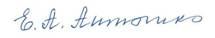 Е.А.АнтошкоНезависимые эксперты качества: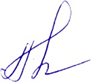 Г.П.Гольд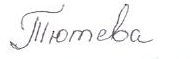 О.И. Тютева